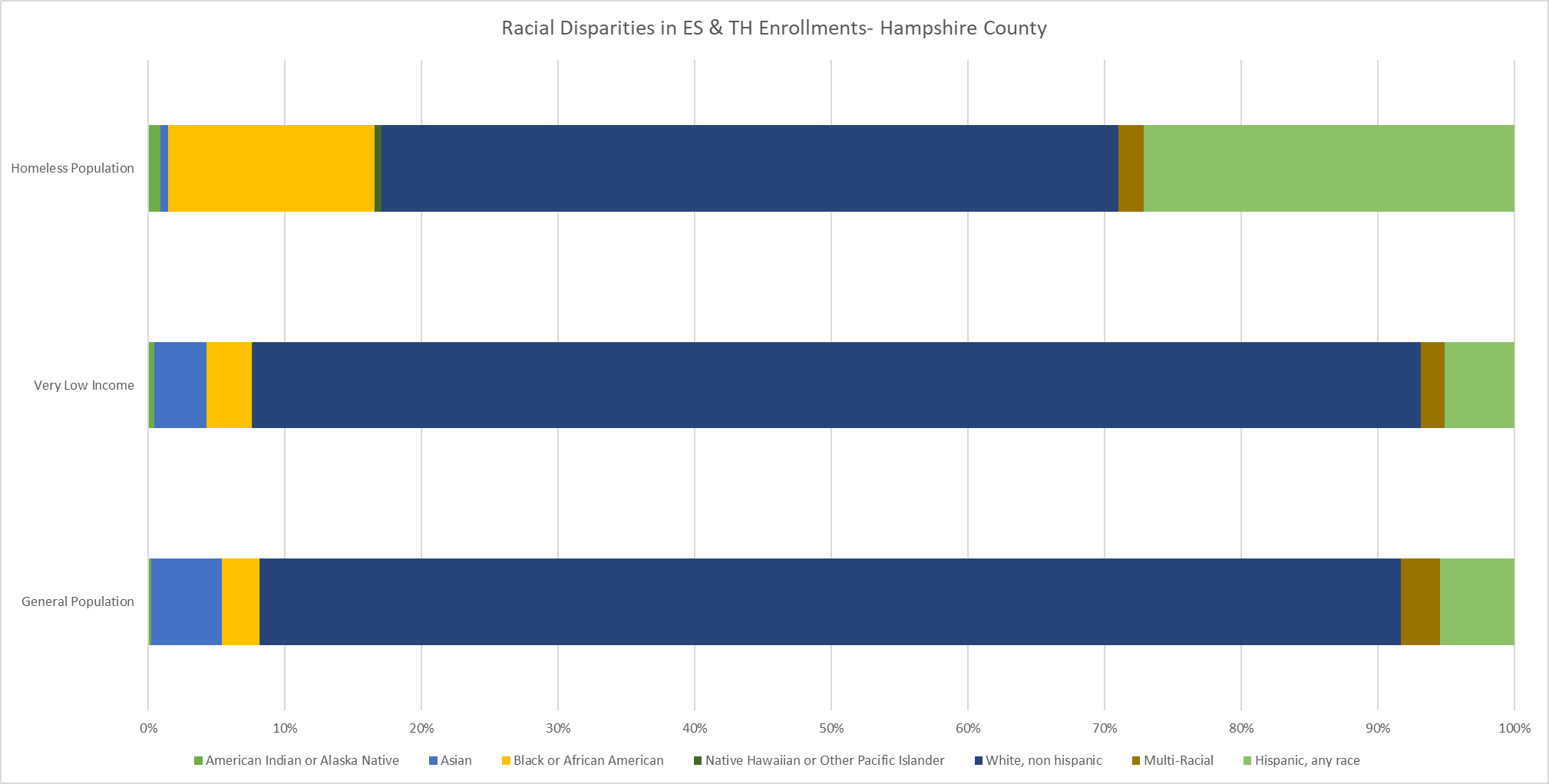 Hampshire CountyHampshire CountyHampshire CountyHampshire CountyRace/EthnicityGeneral PopulationVery Low IncomeHomeless PopulationAmerican Indian or Alaska Native0.20%0.42%0.9%Asian5.20%3.80%0.6%Black or African American2.80%3.30%15.5%Native Hawaiian or Other Pacific Islander0.04%0.06%0.5%White, Non-Hispanic84.00%84.90%55.2%Multi-Racial2.90%1.70%1.9%Hispanic, any race5.50%5.10%27.8%Non-Hispanic/Non-Latinx95%94.90%72.0%